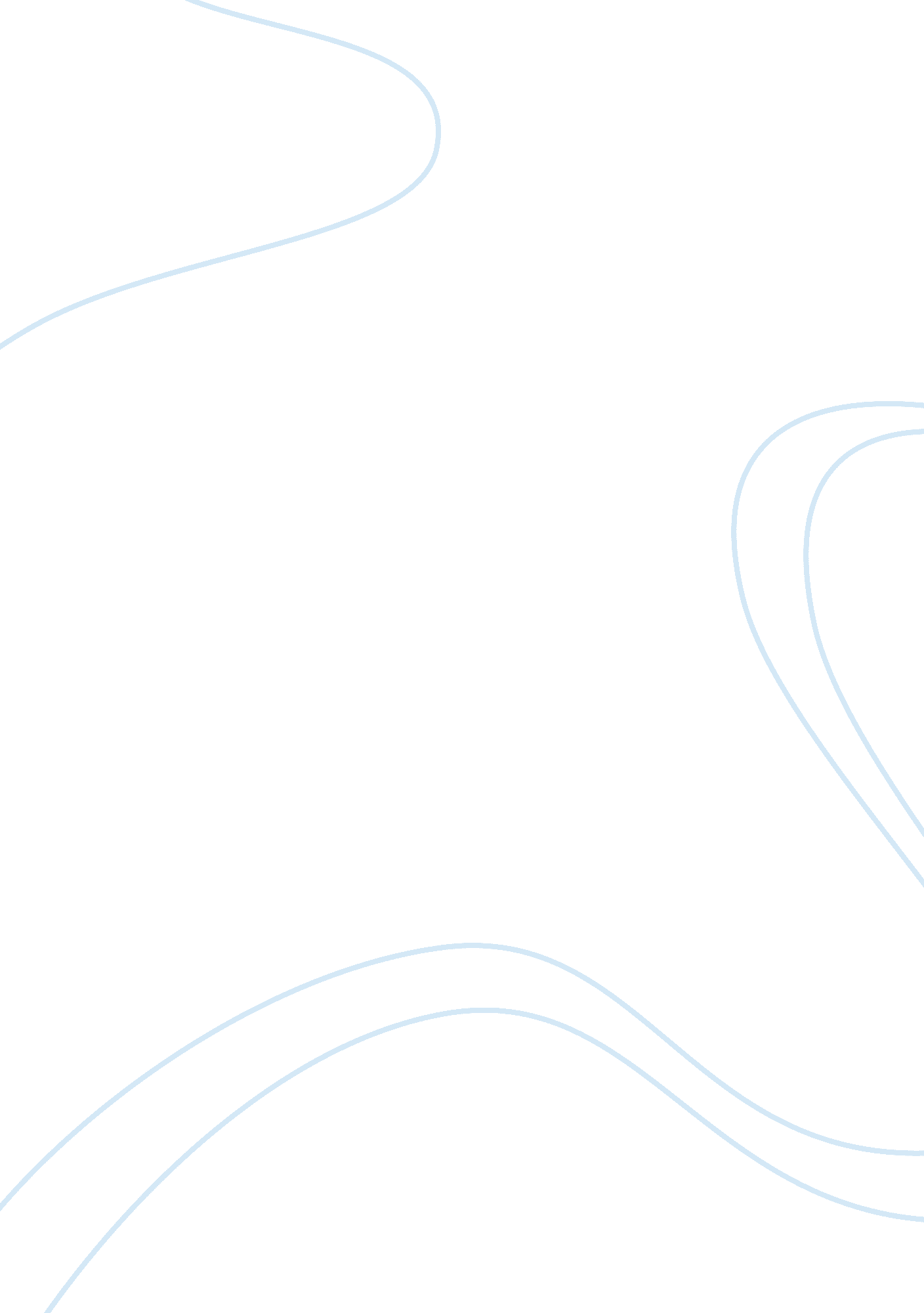 Sample essay on religious studiesSociology, Women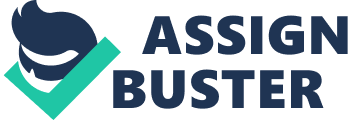 Chapter 3: Dreaming in the contact zone The few practices of the South African Religion are like the rituals of reconciliation and healing at the national shrine, the animal sacrifices that were made in the world cup, traditional rituals of purification made in the Robben Island. It is not only on the national interests that these indigenous religious practices occur, but also in other traditional practices in South Africa. These other practices include the ceremonial display of the Zulu virgins, the global spirituality of the neo-shamans, the savage religious creativity of the prison gangs and the new traditionalism of the president of South Africa, Jacob Zuma. David Childester, argued that the sacred is produced in the work of the religion of thorough interpretation, intense constitution and formal realization. He further proposes insights that help one to understand the meaning and purpose of culture in a society that is changing. In my own opinion, the culture of the Zulu people is barbaric. There are practices that still happen today in South Africa that are inhumane. The Zulu people should change with the changing of the religion. Chapter 4: Science He created projects that made games related to religion. People would be eager to know the philosophical and religious interpretation and aspects of each game. This would make the students have a better understanding of how religion intersects with video games. Use of technology and games has really increased tremendously over time. People are into games and technology now more than it was before. Dr. Geraci wanted to bring out the aspect of religion in the form of games for many people in the world reach it today. He conducted a research giving his students making them examine a variety of virtual worlds and the major themes within them. The results will be to determine whether there was a conflict between good and bad. The project will shed light on the way cultural beliefs and technology interact, and more so, the importance of technology in public. In my view, technology is good in the promotion of religion and its activities. Since technology has spread all over the world, it would be a good way of promoting religion. It is a way of letting people who are interested more on the games to also access technology in an interesting way rather than the old ways of going to the mountains and deserts. Chapter 5: Women Sarah Whedon the author of this chapter discusses the spirituality, reproduction and feminism of a woman. The spirituality part of a woman is divided into three practices. Sarah mainly discussed on spirituality in pregnancy. The first practice is journaling, which is writing one event down as they appear. She says this would soothe a mother’s soul. It helps a woman see patterns of her experiences that otherwise she could not have seen. One only needs to get a paper and start writing about the events that are taking place. The second one is the oracle, which is meditating on ones’ dreams, writing them down and discussing them with a close friend. The oracles might be expressed on cards that have different shapes and prints. The third one is the ceremony, which involves more of one’s senses. A ceremony is not specifically based on any occasion. It can be as simple as lighting a candle and praying for the well-being of the baby and yourself. It can also be an event where guests are invited. 
The feminism of women also contributes to the religiousness of a woman. This is because they are considered more religious than male counterparts are. This is because men have a risk taking behavior than women. Men will always be found taking risky chances like criminality while women would not. Women will always follow instructions to the letter and not take any shortcuts. Women have always been more religious than men have even when both of them are in the same Workgroup. The only explanation that Sarah got was the physiology of a woman. I also agree with the research and studies done by Sara Whedon that women are religious. 